WIKIAll editing EXCEPT checking off tasks is done in “Edit” mode (link on upper left of the page IF you are logged in).The title can be entered directlyAll other content should be entered within sections and within some form of box rather than free form unless you are creating a page that holds a documentTo add structural content place cursor on the appropriate point of the page and enter “{“. This will bring up a dropdown box of options. Select last one “Open macro browser”. Within the macro browser type the word for the macro type (common ones below) to jump to type. Try to keep to common set.Home page – general partsPurposeLink to MinutesLink to JIRA Issue TrackerMeeting Time and Connection InformationMembersDocuments of InterestMinutes pageUse ExpandLabel of Expand should include the date in ISO structure with or without hyphens (ex. YYYYMMDD 20161031 or 2016-10-31)Current minutes go at the topSections (click on image)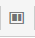 Add a new sectionIdentify the layout of the sectionContent should be places within defined boxes. Default boxes include:Information (blue)Warning (red)Tip (green)Note (yellow)Panel (box with a defined title section which may have a different color from the box)Outline type = solidColor = use basic colors [red, blue, yellow, green, etc.] if using “light” color enter as one word “lightgreen”Weight of border1 = very fine2 = normal3 = heavy [use this if you want to catch reader’s attention]Tables can be created from the top tool bar. Select the number of column as rows and hit enter. Table structure has a dropdown tool bar that allows you to add or remove columns or rows similar to Excel.Attachments can be made to the attachment page invisibly using the “…” icon on the upper right. Browse or drag-and-drop options. To make this visible create a box and add the content “Attachment”HyperlinksHighlight content and click on chain-link image on toolbarOption box allows you to search, add a web link, a document, or see a list of recently viewed sitesYou can edit the text associated with the link at the bottom of the option boxHighlight and right click an existing hyperlink for options to “go to”, “edit”, or “remove” Basic Editing Tools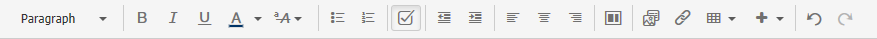 The Editing Toolbar contains basic text format items including:Paragraph – font sizesBold, Italics, UnderlineFont colorFont style – strikethrough, subscript, superscript, monospaceBulletsNumbersIndent (right and left)Alignment optionsSpecial items include the ability to create a check list. This feature can be added to any box and lets you list a task (in edit mode) with a preceding tick box and then check it off without going into edit mode.Other standard options includeSection (described separately)Insert pictureHyperlinkTableUndo / RedoThe “+” dropdown contains a few commonly used format features, which may be time savers. JIRAThe JIRA issue tracker needs to be used consistently to be the most effective for both your group and for others in the DDI Alliance. General guidelines include:Log in prior to entering issues (this will link your name to the issue)All issues requiring action should be listed in JIRAEnter a single issue for each itemIssues should be stated in a way that it is clear when the item is completedA single person should manage JIRA items on a routine basis to either Review new issues to see if clarification is neededPrioritize and/or labelSchedule and/or bring to the attention of the groupOrganize similar issues by linkingInform filer of actions that have been taken (if possible)Features of JIRAAnyone can create a JIRA IssuePersons with JIRA/Wiki login can comment on the issue and attach documentThe Project Lead and individual’s noted as JIRA developers can close an issueThe Project Lead can assign an issue to an individual; an individual can assign themselvesIssue type:Bug – an error in the model, web page, CV, or whatever is the product of the groupTask – an activity which the group needs to completeNew Feature – a suggestion for new coverage or capabilityImprovement – a suggestion that will improve current coverage or capabilityWork Flow:Each project has a workflow the basic one is as followsTo Do – an issue has been filed and requires attentionIn Progress – the group is working on the issueIn Review – the group has resolved the issue and needs to ensure that it has been acted on as requiredDone – the issue has been resolved and completed requiredLabels:Labels can be added as a means of filtering issues for viewing or reporting. Prior to using labels, the groups should identify a set of labels that will help them sort or report on their activities in a consistent manner. Guidelines:Labels are case specific (i.e. List and list are two separate labels)Use only agreed labels for agreed purposesEntering an issue:Go to the JIRA tracker via the link on the wiki page orGo to JIRASelect Projects: view all projectsSelect the desired projectClick on CREATEChange Issue type as appropriateProvide a clear summary lineDescribe the issue as clearly as possible (if you do not have a log in provide your name)Change priority if required 